ARTCAM uvede 
film Xaviera Giannoliho
Marguerite(Francie, ČR, Belgie 2015)












Paříž dvacátých let. Marguerite Dumont je zámožná žena, milovnice hudby a opery. Už celé roky pravidelně zpívá pro své hosty. Jenže Marguerite zpívá zoufale falešně a nikdo jí nikdy neřekl pravdu. Její manžel a blízcí ji nechávali žít v iluzích. Vše se zkomplikuje, když si vezme do hlavy, že zazpívá před skutečným publikem, v Opeře…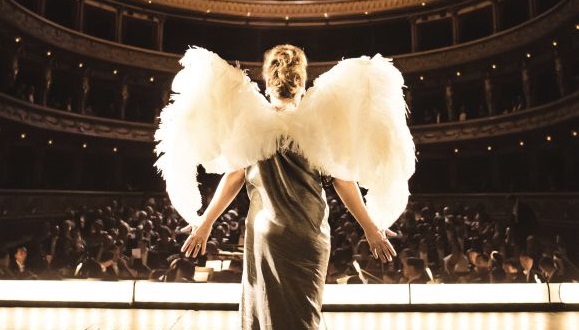 Příběh je volně inspirován osudy Američanky Florence Foster Jenkins, operní zpěvačky známé jako „královna kraválu“, která se ve 40. letech minulého století proslavila svým příšerným hlasem.V hlavní roli Marguerite exceluje Catherine Frot, která se naposledy objevila například ve snímku 
Z prezidentské kuchyně (Les Saveurs du palais, 2012) o přátelství prezidenta Francoise Mitterranda 
a jeho kuchařky.Marguerite je šestým filmem francouzského režiséra Xaviera Giannoliho, který v roce 2012 soutěžil na festivalu v Benátkách se svým filmem Superstar, a dvakrát se účastnil soutěže na festivalu v Cannes: 
v roce 2006 s filmem Píseň pro tebe (Quand j’étais chanteur) a v roce 2009 s filmem Na počátku (Je suis parti de rien).Dobové komediální drama zasazené do počátku 20. let vzniklo za české koprodukční účasti (Sirena Film) a z velké části se natáčelo v českých lokacích, mimo jiné v prostorách Divadla na Vinohradech.Režisér Xavier Giannoli o vzniku filmu:
	„Asi před deseti lety jsem v rádiu slyšel neskutečný hlas operní pěvkyně, která zpívala Mozartovu Královnu noci, ale naprosto falešně. Bylo to velmi legrační, působivé… V nahrávce to praskalo, byla stará a tajemná, jako by byla z jiného světa.
	Zjistil jsem, že pěvkyně se jmenovala Florence Foster Jenkins a žila ve Spojených státech ve 40. letech. Byla bohatá, milovala hudbu a operu a hlavně si vůbec neuvědomovala, jak úžasně falešný má hlas. Pravidelně zpívala v kruhu obvyklých hostí a ze společenského pokrytectví, kvůli finančním zájmům nebo z prostého slabošství jí nikdo z jejího okolí nikdy neřekl, že zpívá naprosto falešně…
	Už jen ta situace samotná byla velmi zábavná a zároveň v tom bylo něco krutého, co jsem měl chuť prozkoumat.“Režie: Xavier Giannoli /Scénář: Xavier Giannoli / Střih: Cyril Nakache / Kamera: Glynn Speeckaert – SBC / Zvuk: François Musy / Hudba: Ronan Maillard / Hrají: Catherine Frot, Georges Dumont, André Marcon, Michel Fau Atos, Christa Théret, Denis Mpunga, Sylvain Dieuaide / Rok výroby: 2015 / Země: Francie, Česká republika, Belgie / Jazyk: francouzsky s českými titulky / Přístupnost: přístupný / Stopáž: 127 min Premiéra: 24. září 2015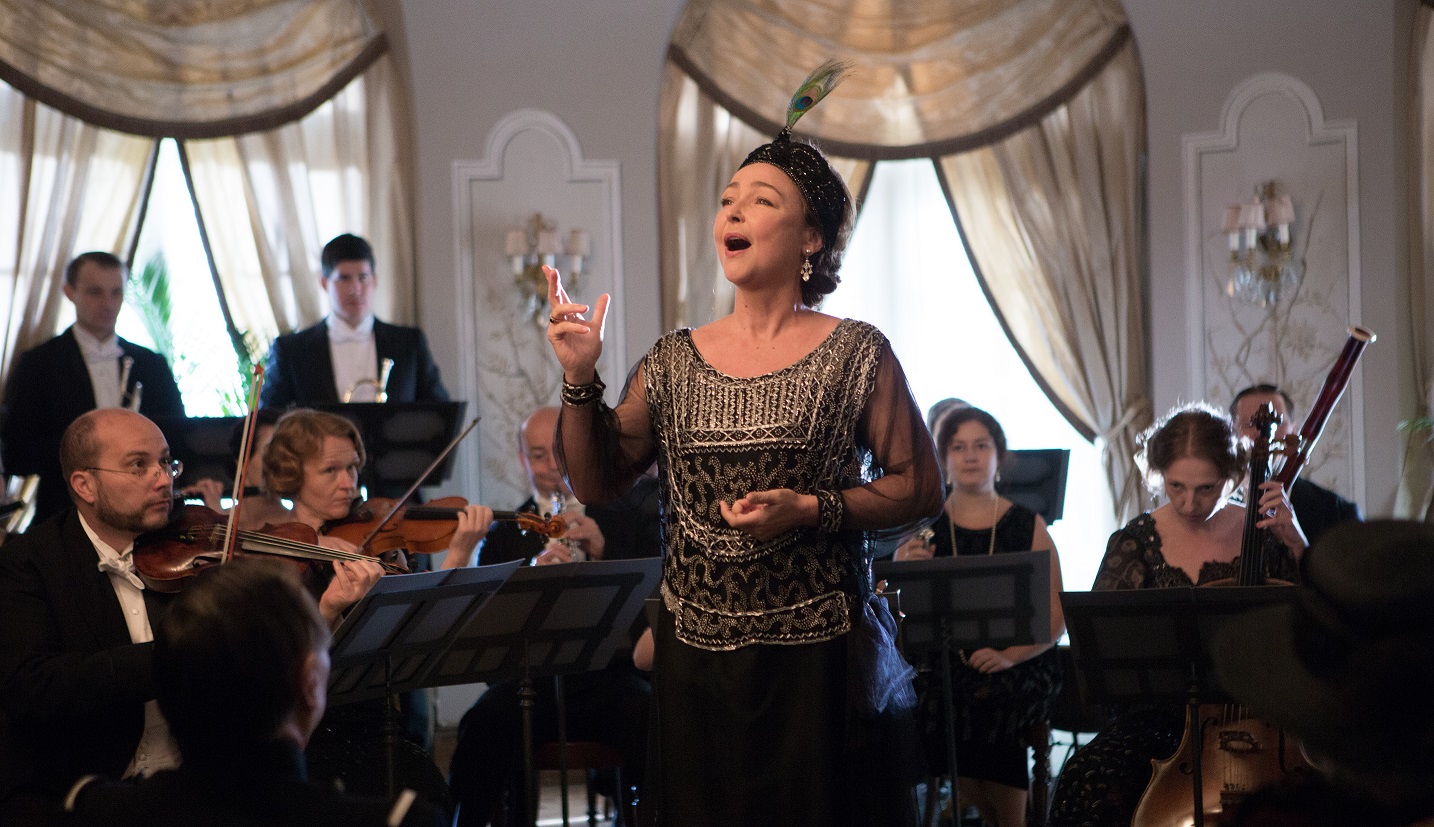 TISKOVÝ SERVIS:
Hedvika Petrželková, Film Distribution ARTCAM, tel. +420 776 167 567, 
email: hedvika.petrzelkova@artcam.cz, www.artcam.cz